… on Wednesday, September 16, President Oliver promptly opened our  Zoom online meeting at 7:10 a.m.  Rick our Family of Rotary Rotarian led us in the Pledge.   presented a very meaningful inspiration. President Oliver, being on top of things, then jumped right in and introduced our very efficient Secretary, Barb D., who introduced guest speaker, and other guests. President’s Announcements: President Oliver welcomed all who showed up this morning.Oliver announced the upcoming Club board meeting this coming Friday right here on ZoomOliver told us our support signs had to be pulled due to a complaint. The police department is incredibly grateful for the support from the 7:10 Club.Other Announcements:Brian updated us about the bike ride. It will now be this coming Saturday. There are 9 people signed up starting at City Park at 9:30 a.m. Loren, our Secretary of the Treasury at the World Headquarters building of the EarlyWord Publishing Company and Financials Group, thank all our members for getting their dues paid. 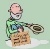 Roger was awarded the Citizen of the Year by the Legacy Foundation on Monday.Roger thanked all who helped clean computers last Saturday. We cleaned about 200 monitors.Our program this morning was a highly informative presentation by  about the work the 7:10 Club is doing with Imagination Library. Use this link to share the Dolly Parton PowerPoint deck with those who may be interested in getting more information. , our Sgt. at Arms this week, made some sizable extractions from the few, but very energetic, Rotarians who attended the meeting. Don’t forget, you can makeup missed meetings at any of the Rotary Clubs in our area.  Get the app, Rotary Club Locator, for your smart phone. You will find clubs you can attend located all over the world.was also extolled by President Oliver who thanked him for being an important member of the 7:10 Rotary Club and who has shown us the Service Above Self motto. His prolific profile as the Family of Rotary Rotarian can be found on the front page of the Bemis award winning, Frameable, Ineluctable, EarlyWord newsletter which can be found on the 7:10 web site at: www.westminster710rotary.org/newsletter.cfm.Martin gave us a short Rotary Moment about  had a Thought for the Day. This quote is on the bottom of page two of the EarlyWord newsletter  We closed the meeting right on time with a rousing rending of The Four Way Test. Yours in Rotary Service, 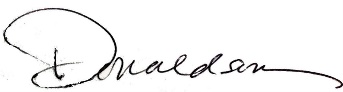 Loren, 7:10 Missed the Meeting EditorWestminster7:10 Rotary Club